gfFFGF	WARNING!This checklist is aimed to those who have used the complete "ULTIMATE CHECKLIST for Concorde-X" a number of times, know the procedures by heart and want and simpler, cleaner and quicker checklist without the extra details, tips and explanations, but still benefit from the colour codes and tables not present in the real checklist.This checklist is based exclusively on the one included in British Airways Flying Manual Volume II part B, pages 07-15-03 to 07-15-11 revision 01 Nov 02This checklist is not, however, a "copy and paste". It has been adapted to suit the flights with Concorde-X by Flightsim Labs. The differences between the real checklist and this version are:It includes the cockpit preparation steps for Captain, Flight Officer and Flight Engineer.It includes some charts, graphics and a number of custom steps I find most useful for every flight.The order (position) of some items has been changed to avoid repetitive panel "jumps" within Concorde-X. These changes, however, have been kept to a minimum.The procedures for uncommon flights, such a 100% subsonic or short supersonic where Mach 2.0 is not reached or only for a very short period of time, are left in full as it is easy to forget their details and I find it convenient to have them in this list instead of having to open the ULTIMATE CHECKLIST and search for these particular procedures in a second document.The items only applicable to G-BOAG have been omitted.The checklist items are coded in four different colours as follows: 1. The items in black are MANDATORY for each and every flight, either with the Virtual Flight Engineer (VFE) enabled or disabled.2. All the items taken care of by the Virtual Flight Engineer (VFE) that require action/intervention in every flight are marked in this purple colour. YOU CAN SAFELY SKIP THE ITEMS IN THIS COLOUR *AS LONG AS* YOU KEEP THE VFE ENABLED, which it is by default. With the VFE disabled, on the other hand, the items in this colour are mandatory.3. This blue colour is used for steps that are not included in the real checklists, but that either are included in the normal procedures section or that make sense for me and I like to follow. 4. This grey colour is used for all the items in the checklist that do not require any action or intervention by the Captain/Flight Office (that's is... you) or the Flight Engineer (should you disable the Virtual Flight Engineer) because they are never used or changed in a normal flight or, in my experience (thousands of hours logged in Concorde-X) never change or fail. Other items such as light bulbs tests, are unnecessary in Concorde-X, as blown bulbs are not included in the list of systems with possibility of failure in the simulation by FSLabs.Unless you are looking for maximum realism, skipping the items in this grey colour can help you speed up the checklist and/or focus on the most important items and, according to my experience, should be safe and trouble-free 99,99% of the times. PANEL STATE . . . . . . . . . . . . . . . . . . .  . . . . . . . . . . . . . . .  LOADED . . . . . . . . . . . . . . . FSLabs MenuCOCKPIT SAFETY CHECKBOARDING, RACKING AREA AND ROOF LIGHTS . . . . . . . . . ON. . . . .  Aft Overhead (SHIFT+3)AUTO IGNITION switches . . . . . . . . . . . . . . . . . . . . . . . . . . . . . . OFF . . . . . . . . . . . . . . . . . . . . . . . . .ADS/ENGINE PROBE HEATERS . . . . . . . . . . . . . . . . . . . . . . . OFF . . . . . . . . . . . . . . . . . . . . . . . . . .WING & INTAKE ANTI-ICING TEST . . . . . . . . . . . . . . . . . . . . . . . OFF . . . . . . . . . . . . . . . . . . . . . . . . . .FUEL FWD TRANS switch . . . . . . . . . . . . . . . . . . . . . . . GUARDED . . . . . . . . . . . . . . . . . . . . . . . . . .TRANSPONDER . . . . . . . . . . . . . . . . . . . . . . . . . . . . . . . . . . STBY . . . . . . Lower Pedestal (SHIFT+7)EMERGENCY NOSE/VISOR UPLOCK RELEASE. DOWN/PIN ENGAGED . Upper Pedestal (SHIFT+6)NOSE & VISOR STBY CONTROL . . . . . . . . . . . . . OFF/GUARDED . . . . .  LANDING GEAR NORMAL LEVER . . . . . . . . . . . . . . . . . . . . DOWN . . . . . . . . . . . . . . . . . . . . . .MainLANDING GEAR O/RIDE . . . . . . . . . . . . . . . . . . . . . . GUARDED . . . . . . . . . . . . . . . . . . . . . . . . . . . .VISOR/NOSE lever . . . . . . . . . . . . . . . . . . . . .AS CONFIGURATION . . . . . . . . . . . . . . . . . . . . . . . . . . TRIM TRANS AUTO MASTER set . . . .  . . . . . . . OFF/GUARDED . . . . Lower Fuel (CTRL+SHIFT+5)TANK 11 INLET VALVES sels . . . . . . . . . . . . . . . . . . . . AUTO/OFF . . . . . . . . . . . . . . . . . . . . . . . . . .STANDBY INLET VALVES switches (x9) . . . . . . . . . . . . . . . . SHUT . . . Upper Fuel (CTRL+SHIFT+6)TRIM PIPE DRAIN switch . . . . . . . . . . . . . . . . . . . . . . . . . . . SHUT . . . . . . . . . . . . . . . . . . . . . . . . . .JETTISON PANEL COVER . . . . . . . . . . . . . . . . . . . . . . . . CLOSED . . . . . . . . . . . . . . . . . . . . . . . . . .RAM AIR TURBINE SELS . . . . . . . . . . . . . . . . . . . . . . . .GUARDED . . . . . FWD Leg (CTRL+SHIFT+1)COCKPIT PRELIMINARY PREPARATIONAIRCRAFT FUEL AND AIRCRAFT LOAD. . . . . . .  . . . . CHECKED . . . . . . .  . . . . . .  . FS Labs MenuGROUND POWER . . . . . . . . . . . . . . REQUEST GROUND POWER . . . . . . . . Ground Services Menu. . . . . . . . . . . . . . . . . . . . . . . . . . . . . . ON  (Ground power switch to close) . . . AC Electrics (CTRL+SHIFT+7) (VFE) EQUIPMENT BAY COOLING PANEL . . . . . . . . . . CHECK/SET . . .Upper Fuel (CTRL+SHIFT+6)AIR CONDITIONING. . . . . . . . . . . . REQUEST GROUND AIR  . . . .  . . . . . . . . Ground Services MenuAIR CONDITIONING . . . . . . . . . . .  . . . . . . . . . . . . . . . . . . SET. . . . . Air Bleed (CTRL+SHIFT+3)INS 1, 2&3 MSU  . . . . . . . . ALIGN, TEST, PRESENT POSITION. . . FWD Leg (CTRL+SHIFT+1)AIR DATA COMPUTERS . . . . . . . . . . . . . . . . . . . . . . . . . . . . . . . . ON . . . . . Lower Pedestal (SHIFT+7)DRAIN MAST HEATER . . . . . . . . . . . . . . . . . . . . . . . . . CHECK/SET . . . . . . .Aft Overhead (SHIFT+3)FLIGHT ENGINEER'S COCKPIT PREPARATION
FLIGHT DECK DOOR  . . . . . . . . . . . . . . . . . . . . . . .  OPEN (UNLK) . . . . . . . . Aft Overhead (SHIFT+3)GRND CALL push button light  . . . . . . . . . . . . . . . . . . . . . . . . . ..  OFF . . . . . . . . . . . . . . . . . . . . . . . . . . . . . I/PHONE sw . . . . . . . . . . . . . . . . . . . . . . . . . . . . . . . . . . . . . . .  NORMAL  . . . . . . . . . . . . . . . . . . . . . . . . . . . .STEWARD CALL light . . . . . . . . . . . . . . . . . . . . . . . . . . . . . . . . . . OFF . . . . . . . . . . . . . . . . . . . . . . . . . . . . .CABIN SIGNS FASTEN BELT/ NO SMOKING . . . . . . . . . . . . . . ON . . . . . . . . . .  . . . . . . . . . . . . . . . . . EMERGENCY/EVACUATION WARNING . . . . . . . . .  . . . . . ARM . . . . . . . .  . . . . . . . . . . . . . . . . . . .LIGHTING (left side) . . . . . . . . . . . . . . . . . . . . . . . . AS REQUIRED . . . . . . . . . . . . . . . . . . . . . . . . . . . ANTI-COLLISION LIGHTS . . . . . . . . . . . . . . . . . . . . . . . . . . . OFF . . . . . . . . . . . . . . . . . . . . . . . . . . .NAV LIGHTS  . . . . . . . . . . . . . . . . . . . . . . . . . . . . AS REQUIRED . . . . . . . . . . . . . . . . . . . . . . . . . . . ENGINE FLIGHT RATING  . . . . . . . . . .  . . . . . . . . . . . . . .  CLIMB . . . . . . . . . . . . . . . . . . . . . . . . . . . . . . . . DRAIN MAST HEATERS  . . . . . . . . . . . . . . . . . . . AS REQUIRED . . . . . . . . . . . . . . . . . . . . . . . . . . . . .THROTTLE MASTERS . . . . . . . . . . . . . . . . . . MAIN or ALTERN . . . . . . . . . . . . . . . . . . . . . . . . . . . . . . .AUTO-IGNITION  . . . . . . . . . . . . . . . . . . . . . . . . . . . . . . . . . . . . . OFF . . . . . . . . . . . . . . . . . . . . . . . . . . AUTOTHROTTLE SWITCHES . . . . . . . . . . . . . . . . . . . . . . . . . . . ON . . . . . . . . . . . . . . . . . . . . . . . . . . ENGINE RATING MODE  . . . . . . . . . . . . . . . . . . . . . . . . . . . . . . TAKE-OFF  . . . . . . . . . . . . . . . . . . . HP VALVES . . . . . . . . . . . . . . . . . . . . . . . . . . . . . . . . . . . . . . . SHUT . . . . . . . . . . . . . . . . . . . . . . . . . . PRESSURISATION STATIC HEATERS . . . . . . . . . . . . . . . . . . . . OFF . . . . . . . . . . . . . . . . . . . . . . . . . . .ADS/ENGINE PROBE HEATERS . . . . . . . . . . . . . . . . . . . . .  CHECK  . . . . . . . . . . . . . . . . . . . . . . . . . .LIGHTING (right side) . . . . . .  . . . . . . . . . . . . . . . . . . . AS REQUIRED  . . . . . . . . . . . . . . . . . . . . . . . . . .ENGINE ANTI-ICING . . . . . . . . . . . . . . . . . . . . . . . . . . . . . . . . . OFF . . . . . . . . . . . . . . . . . . . . . . . . . . . . WING & INTAKE ANTI-ICING . . . . .  . . . . . . . . . . . . . . . . . . . . . OFF . . . . . . . . . . . . . . . . . . . . . . . . . . . . RELAY JACK PANEL . . . . . . . . . . . . . . . . . . . . . . . .  CHECK/TEST . . . . . . . . . . . . . . . . . . . . . . . . . . . FUEL FWD TRANS sw . . . . . . . . . . . . . . . . . . . . . . .  GUARDED. . . . . . . . . . . . . . . . . . . . . . . . . . . ENGINE SHUT-DOWN/FIRE CONTROLS . . . . . . . . . . . . . . CHECK . . Forward Overhead (SHIFT+4)ENGINE STARTING PANEL . . . . . . . . . . . . . . . . . . . . . . . . . . . SET . . . . FWD Leg (CTRL+SHIFT+1) FIRE SENSORS/FLAME SENSORS . . . . . . . . . . . . . . . . . . BOTH . . . . . . . . . . . . . . . . . . . . . . . . . . . . . . AIR COND TEST .  . . . . . . . . . . . . . . . . . . . . . . . . . . . . . . . .  OFF . . . . . . . . . . . . . . . . . .  . . . . . . . . . . . .RAT SWITCHES (Ram Air Turbine) . . . . . . . . . . . . .  . . . CHECK/TEST . . . . . . . . . . . . . . . . . . . . . . . . . . DOOR WARNING LIGHTS . . . . . . . . . . . . . . . . . . . . . . . . . . . CHECK . . . . . . . . . . . . . . . . . . . . . . . . . ENGINE OVERHEAT TEST rty sel. . . . . . . . . . . . . . . . . . . . . . . . OFF . . . . . . . . . . . . . . . . Aft Leg PanelFIRE EXT. PRESSURE CARTRIDGE . . . . . . . . . . . . . . . . . . . CHECK . . . . . . . . . . . . . . . . . . . . . . . . . . . SMOKE DETECTION . . . . . . . . . . . . . . . . . . . . . . . . . . . . . . . . CHECK . . . . . . . . . . . . . . . . . . . . . . . . . . .GROUND HYD. CHECK OUT. . . . . . . . . . . . . . . . YELLOW, YELLOW / OFF . . . . . . . . .. Brake ControlsCLOCK . . . . . . . . . . . . . . . . . . . . . . . . . . . . . . . . . . . . . . . . . . . . .SET  . . . . . . . . . . . . . . . . . . . . . . . . . . .  FWD LIGHTS . . . . . . . . . . . . . . . . . . . . . . . . . . . . . . . . . . . . . . . TEST . . . . . . . . . . . . . . . . . . . . . . . . . . BRAKES ACCUMULATOR . . . . . . . . . . . .  . . . . . . . . AS REQUIRED . . . . . . . . . . . . . . Brake ControlsBRAKES OVERLOAD . . . . . . . . . . . . . . . . . . . . . . . . . . . . . . CHECK . . . . . . . . . . . . . . . . . . . . . . . . . . . BRAKES FANS . . . . . . . . . . . . . . . . . . . . . . . . . . . . AS REQUIRED. . . . . . . . . . . . . . . . . . . . . . . . . . . . .BRAKES TEMPERATURE . . . . . . . . . . . . . . . . . . . . . . . . . . . TEST . . . . . . . . . . . . . . . . . . . . . . . . . . . . INTAKE PRESSURE RATIO ERROR . . . . . . . . . . . . . . . . . CHECK . . . . . . . . . . . . . . . . . . . . . . . . . . . INTAKE PANEL . . . . . . . . . . . . . . . . . . . . . . . . . . . . . . CHECK . . . . . . . . . . . Intake (CTRL+SHIFT+4)CABIN PRESSURE CONTROL . . .  . .CHECK/TEST . . . . . . . . . . . . . . . . . . . Cabin Pressure Control ENGINE WARNING LIGHTS   . . . . . . . . . . . . . . . . . . . . . . . TEST . . Engine Controls (CTRL+SHIFT+2)FUEL HEATERS . . . . . . . . .   . . . . . . . . . . . . . . . . . . . . . . . AUTO. . Engine Controls (CTRL+SHIFT+2)ENGINE RECIRCULATION VALVES  . . . . . . . . . . . . . . . . . . . SHUT . . . . . . . . . . . . . . . . . . . . . . . . . . . . . T/O CG switch . . . . . . . . . . . . . . . . . . . . . . . . . . . . . . . . . .  NORM . . Engine Controls (CTRL+SHIFT+2)ENG 4 T/O N1 limiter switch . . . . . . . . . . . . . . . . . . . . . . . . . . NORM . . . . . . . . . . . . . . . . . . . . . . . . . . . . GRD IDLE switches . . . . . . . . . . . . . . . . . . . . . . . . . . . . . . . . . . AS REQUIRED  . . . . . . . . . . . . . . . . . . . . ENGINE CONTROL SCHEDULE . . . . . . . . . . . . . . . . . . . . . . . . SET . . . . . . . . . . . . . . . . . . . . . . . . . . . .SECONDARY AIR DOORS . . . . . . . . . . . . . . . . . . . . . . . . . .AUTO . . . . . . . . . . . . . . . . . . . . . . . . . . . . SECONDARY NOZZLE . . . . . . . . . . . . . . . . . . . . . . . . . . . . .CHECK . . . . . . . . . . . . . . . . . . . . . . . . . . . . FLIGHT REV ARM . . . . . . . . . . . . . . . . . . . . . . . . . . . . . . . . . . . OFF . . . . . . . . . . . . . . . . . . . . . . . . . . . . NOZZLE ANGLE SCHEDULING UNIT TEST SELECTOR . . . NORMAL . . . . . . . . . . . . . . . . . . . . . . . . . FLIGHT INSTRUMENTS . . . . . . . . . . . . . . . . . . . . . . . . . . . . CHECK . . . . . . . . . . . . . . . . . . . . . . MainENGINE INSTRUMENTS . . . . . . . . . CHECK . . Secondary Engine Instruments (CONTROL+SHIFT+9) ENGINE INSTRUMENTS WARNING TEST . . . . . . . . . . . . . . . . CHECK . . . . . . . . . . . . . . . . . . . . . . . . . . . GREEN GO LIGHTS . . . . . . . . . . . . . . . . . . . . . . . . . . . . . .CHECK . . . . . . . . . . . . . . . . . . . . . . . . MainFUEL MANAGEMENT . . . . . . . . . . .  . . . . . . . CHECK/SET  . . . . . . . . Fuel Panels (CTRL+SHIFT+5/6)TEMPERATURE CONTROL PANEL . . . . . . . . . . . . . CHECK/SET. . . . . . . . Temperature Control PanelHYDRAULIC MANAGEMENT PANEL . . . . . . . . . . . . CHECK/SET. . . . . . . . . . . Hydraulic managementAC ELECTRICS PANEL . . . . . . . . . . . . . . . . . . . . . . CHECK/SET. . . . . . AC Electrics (CTRL+SHIFT+7)DC ELECTRICS PANEL . . . . . . .. . . . . . . . . . . . . . . . CHECK/SET . . . . AC Electrics (CTRL+SHIFT+8)
FUEL MANAGEMENT (REFUELLING COMPLETED)  . CHECK/SET . . Fuel Panels (CTRL+SHIFT+5/6)CAPTAIN'S COCKPIT PREPARATIONSTEERING LIGHT . . . . . . . . . . . . . . . . . . . . . . . . . . . . . . . . . . ON . . . . . . . . . . . . . . . . . . . . . . . . . Main AUTOLAND light . . . . . . . . . . . . . . . . . . . . . . . . . . . . . . . . . .  OFF . . . . . . . . . . . . . . . . . . . . . . . . . . . . . . RAD/INS switch . . . . . . . . . . . . . . . . . . . . . RAD/AS REQUIRED . . . . . . . . . . . . . . . . . . . . . . . . . . . . . . VHF/NAV controller . . . . . . . . . . . . . . . . . . . . . . . . .  CHECK/SET . . . . . . . . . . . . . . . . . . . . . . . . . . . . . .AFCS panel . . . . . . . . . . . . . . . . . . . . . . . . . . . . . . . . . . .  CHECK . . . . . . . . . . . . . . . . . . . . . . . . . . . . AUTOTHROTTLE  . . . . . . . . . . . . . . . . . . . . . . . . . . . . . . CHECK . . . . . . . . . . . . . . . . . . . . . . . . . . . . . . PULL UP (TERRAIN light), M/CG and TYRE lights. . . . . OFF . . . . . . . . . . . . . . . . . . . . . . . . . . . . . . . . WARNING AND LANDING DISPLAY . . . . . . . . . . . . . . . .TEST . . . . . . . . . . . . . . . . . . . . . . . . . . . . . . . .R NAV . . . . . . . . . . . . . . . . . . . . . . . . . . . . . . . . . . . . . . . . OFF. . . . . . . . . . . . . . . . . . . . . . . . . . . . . . . . .
INSTRUMENT TRANSFER SWITCHES . . . . . . . . . . . . . SET . . . . . . . . . . . . . . . . . . . . . . . . . . . . . . . . .INSTRUMENTS AND INDICATORS . . . . . . . . . . . . CHECK/SET . . . . . . . . .  . . . . . . . . . . . . . . . . . . . . . .MARKERS . . . . . . . . . . . . . . . . . . . . . . . . . . . . . . . . . . . TEST . . . . . . . . . . . . . . . . . . . . . . . . . . . . . . . . . RADIO ALTIMETER  . . . . . . . . . . . . . . . . . . . . . .  CHECK/SET . . . . . . . . . . . . . . . . . . . . . . . . . . . . . . . . .FD1/FD2 switch . . . . . . . . . . . . . . . . . . . . . . . . . . . . . . . . . . . . . . .FD1 . . . . . . . . . . . . . . . . . . . . . . . . . . .ALTIMETER . . . . . . . . . . . . . . . . . . . . . . . . . . . . . . . . . . CHECK/SET . . . . . . . . . . . . . . . . . . . . . .  . . . . . INS MONITOR LIGHTS  . . . . . . . . . . . . . . . . . . . . . . . . . . . . . .  CHECK . . . . . . . . . . . . . . . . . . . . . . . . . .CLOCK . . . . . . . . . . . . . . . . . . . . . . . . . . . . . . . . . . . . . . . . . . . . .SET  . . . . . . . . . . . . . . . . . . . . . . . . . . . . CABIN ALTIMETER . . . . . . . . . . . . . . . . . . . . . . . . . . .  . CHECK . . . . . . . . . . . . . Cabin Pressure PanelAUTOPILOT TURN CONTROL . . . . . . . . . . .  . . . . . . . . CHECK . . . .Upper Pedestal Panel (SHIFT+6)TRIM WHEELS . . . . . . . . . . . . . . . . . . . . . . . . . . . . .  SET  . . . . . . . . . . . . . . . . . . . . . . . . . . . . . . . . . . . . AUDIO SELECTOR PANELS . . . . . . . . . . . . . . . . . . CHECKED . . . . . . . . . . . . . . . . . . . . . . . . . . . . . . . . VHF COM . . . . . . . . . . . . . . . . . . . . . . . . . . . . . . . . . AS REQUIRED. . . Lower Pedestal Pane (SHIFT+7)TRANSPONDER/TCAS. . . . . . . . . . . . . . . . . . . . . . . . CHECK/STBY. . . . . . . . . . . . . . . . . . . . .  . . . . . . . . ADF . . . . . . . . . . . . . . . . . . . . . . . . . . . . . . . . . . . . . . . SET/TEST. . . . . . . . . . . . . . . . . . . . . . . . . . . . . . . . AIR DATA COMPUTERS  . . . . . . . . . . . . . .  CHECK/NORMAL . . . . . . . . . . . . . . . . . . . . . . . . . . . . . . FIRST OFFICER'S COCKPIT PREPARATIONSTAB, FEEL AND TRIM PANEL  . . . . . . . . . . . . . . . CHECKED . . .  . . Fwd overhead panel (SHIFT+4) FLIGHT CONTROL INVERTERS. . . . . . . . . . . . . . . . . ON . . . . . . . . . . . . . . . . . . . . . . . . . . . . . . . . . . . . .  FLIGHT CONTROL SELECTION. . . . . . . . . . . . . . . . . GREEN . . . . . . . . . . . . . . . . . . . . . . . . . . . . . . . . . . ANTI-STALL . . . . . . . . . . . . . . . . . . . . . . . . . . . . . . . . . . ON . . . . . . . . . . . . . . . . . . . . . . . . . . . . . . . . . . LANDING LIGHTS  . . . . . . . . . . . . . . . . . . . . . . . . . . . . . .RETRACT/OFF .  . . . . . . . . . . . . . . . . . . . . . . .  WINDSHIELD / VISOR DE-ICE / DV DEMIST. . . . . . . . . OFF . . . . . . . . . . . . . . . . . . . . . . . . . . . . . . . . . .  TAXI LIGHTS . . . . . . . . . . . . . . . . . . . . . . . . . . . . . . . . . .RETRACT/OFF .  . . . . . . . . . . . . . . . . . . . . . . .MASTER WARNING LIGHTS . . . . . . . . . . . . . . . . . . . . TEST . . . . . . . . . . . . . . . . . Fwd Overhead VCWHEEL O/HEAT LIGHT . . . . . . . . . . . . . . . . . . . . . . . . CHECKED. . . . . . . . . . . . . . . . . . . . . . . . . . MainFLIGHT CONTROL INDICATORS . . . . . . . . . . . . . . . . . CHECKED . . . . . . . . . . . . . . . . . . . . . . . . . . . . NOSEWHEEL LIGHT . . . . . . . . . . . . . . . . . . . . . . . . . . . . . . .  . ON . . . . . . . . . . . . . . . . . . . . . . . . . . . . . .  ANTI-SKID  . . . . . . . . . . . . . . . . . . . . . . . . . . . . . . . . . . CHECKED . . . . . . . . . . . . . . . . . . . . . . . . . . . .TAKE-OFF MONITOR. . . . . . . . . . . . . . . . . . .  . . . . . . . . . DISARM . . . . . . . . . . . . . . . . . . . . . . . . . . . . . . AFCS LIGHTS . . . . . . . . . . . . . . . . . . . . . . . . . . . . . . . . . . AS REQUIRED  . . . . . . . . . . . . . . . . . . . . . . . . . TOTAL FUEL CONTENTS INDICATOR . . . . . . . . . . . . . . CHECK. .  . . . . . . . . . . . . . . . . . . . . . . . . . . . .PRIMARY ENGINE INDICATION . . . . . . . . . . . . . . . . . . CHECKED . . . . . . . . . . . . . . . . . . . . . . . . . . . .Temperature Indicator . . . . . . . . . . . . . . . . . . . . . . . . .CHECK . . . . . . . . . . . . . . . . . . . . . . . . . . . . . . . .AUDIO SELECTOR PANEL .  . . . . . . . . . . . .  . . . . . . . . SET . . . . . . . Upper Pedestal Panel (SHIFT+6)THROTTLES . . . . . . . . . . . . . . . . . . . . . . . . . . . . . . . CHECK . . . . . . . . . . . . . . . . . . . . . . . . . . . . . . . . . . WINDSHIELD WIPERS . . . . . . . . . . . . . . . . . . . . . . . CHECK . .  . . . . . . . . . . . . . . . . . . . . . . . . . . . . . . . .NOSE AND VISOR STBY control . . . . . . . . . OFF/GUARDED. . . . . . . . . . . . . . . . . . . . . . . . . . . . . . . . . REHEAT . . . . . . . . . . . . . . . . . . . . . . . . . . . . . . . . . . . . OFF . . . . . . . . . . . . . . . . . . . . . . . . . . . . . . . . . . . . THROTTLE LIGHTS . . . . . . . . . . . . . . . . . . . . . . . . . . . TEST . . . . . . . . . . . . . . . . . . . . . . . . . . . . . . . .SELCAL . . . . . . . . . . . . . . . . . . . . . . . . . . . . . . . . . TEST . . . . . . . . . . . . . . . . . . . . . . . . . . . . . . . . . . . . . . .HF . . . . . . . . . . . . . . . . . . . . . . . . . . . . . . . . . . . . . . . AS REQUIRED . . . . . . . . . . . . . . . . . . . . . . . . . . . . . LANDING GEAR HORN . . . . . . . . . . . . . . . . . . . . . . TEST. . . . . . . . . . . . . . . . . . . . . . . . . . . . . . . . . . . .LIGHTS PANEL . . . . . . . . . . . . . . . . . . . . . . . . . . . . TEST. . . . . . . . . . . . . . . . . . . . . . . . . . . . . . . . . . . .BEFORE START CHECKLISTCOCKPIT INSPECTION SECURITY . . . . . . . . . . . . . . . COMPLETE  DV WINDOWS . . . . . . . . . . . . . . . . . . . . . . . . . . . . . . . . . . CLOSED . . . . . . . . . . . Virtual Cockpit only FLIGHT CONTROL INVERTERS . . . . . . . . . . . . . . . . . . . . . . . . ON . . Forward Overhead (SHIFT+4)ANTI-STALL SYSTEMS . . . . . . . .. . . . . . . . . . . . . . . . . . . . . . . . ON . . . . . . . . . . . . . . . . . . . . . . . . . . .RAD / INS switches . . . . . . . . . . . . . . . . . . . . .  . . . . . . . . . . . . . . . SET . . . . . . . . . . . . . . . . . . GlareshieldNAV RADIOS  . . . . . . . . . . . . . . . . . . . . . . . . . . . . . . . . . . . . . . . SET . . . . . . . . . . . . . . . . . . . . . . . . . . . INSTRUMENT TRANSFER switches . . . . . . . . . . . . . . . . . . . . . SET . . . . . . . . . . . . . . . . . . . . . . MainQNH / AA / ALTIMETERS . . . . . . . . . . . . . . SET/CROSS CHECKED . . . . . . . . . . . . . . . . . . . . . . . . . .TRANSPONDER . . . . . . . . . . . . . . . . . . . . . . . . . . . . . . . . . XPDR . . . . Lower Pedestal (SHIFT+7)BRAKES . . . . . . . . . . . . . . . . . . . . . . . . . . . . .PARK CHECKED . . . . Main&Upper Pedestal (SHIFT+6)THROTTLES . . . . . . . . . . . . . . . . . . . . . . . . . . . . . . . . . . . . . .IDLE . . . NAV LIGHTS . . . . . . . . . . . . . . . . . . . . . . . . . . . . . . . AS REQUIRED . . . . . . .Aft Overhead (SHIFT+3)THROTTLE MASTER . . . . . . . . . . . . . . . . . . . . . . . . . . . . . MAIN/ALT. . . . . . . . . . . . . . . . . . . . . . . . . . .GROUND HYD. CHECK OUT. . . . . . . . . . . . . . . . YELLOW, YELLOW / OFF . . . . . . . . .. Brake ControlsFUEL HEATERS . . . . . . . . .   . . . . . . . . . . . . . . . . . . . . . AUTO. . . . Engine Controls (CTRL+SHIFT+2)ENGINE RECIRC VALVES . . . . . . . . . . . . . . . . . . . . . . . SHUT  . . . . . . . . . . . . . . . . . . . . . . . . . . . . . . . .SECONDARY AIR DOORS  . . . . . . . . . . .  . . . . . . . . . . . AUTO . . . . . . . . . . . . . . . . . . . . . . . . . . . . . . . . BATTERIES. . . . . . . . . . . . . . . . . . . . . . . . . . . . . . . . . . .ON / Normal . .DC Electrics (CTRL+SHIFT+8)ASI BUGS . . . . . . . . . . . . . . . . . . . . . . . . . . . . . . . . . . . . . . . . . . SET . . . . . . . . . . . . . . . . . . . . . . MainPITCH INDEX . . . . . . . . . . . . . . . . . . . . . . . . . . . . . . . . . . . . .  . . SET . . . . . . . . . . . . . . . . . . . . . . . . . . . 3/4 REHEAT PLACARD . . . . . . . . . . . . . . . . . . . . . . . . . . . . . . .  SET . . . . . . . . . . . . . . . . . . . . . . . . . .  FUEL FLOW . . . . . . . . . . . . . . . . . . . . . . . . . . . . . . . . . . . . .  . . SET . . . . . . . . . . . . . . . . . . . . . . . . . . .CLOCK . . . . . . . . . . . . . . . . . . . . .  . . . . . . . . . . . . . . . . .  . . . . . . SET . . . . . . . . . . . . . . . . . . . . . . . . . .ENGINE (P7) . . . . . . . . . . . . . . . . . . . . . . . . . . . . . . . . . . . . .  . . SET . . . . . . Secondary Engine Panel TLA BUGS . . . . . . . . . . . . . . . . . . . . . . . . . . . . . . . . . . . . . . .  . . SET . . . . Throttle Pedestal (SHIFT+6)SEAT BELT SIGN . . . . . . . . . . . . . . . . . . . . . . . . . . . . . . . . . . . . ON . . . . . . . . . . . . . . . . . . . . . . . . . . . INS 1, 2, and 3 ALIGMENT . . . . . . . . . . . . . . . . . . . . CHECKED . . . .Fwd leg  panel (CTRL+SHIFT+1) INS 1, 2 and 3 .  . . . . . . . . . . . . . . . . PRESENT POSITION CHECK. . . . . ..CDU1, 2 and 3 (SHIFT+7/8/9)INS 1, 2 and 3 . . . . . . . . . . . . . . . . . . . . . . . . . . . . . . . . . . . . . . . . . . . . . FLIGHT PLAN LOAD/CHECKINS 1, 2 & 3 . . . . . . . . . . . . .LOADING CHECKED NAV MODE / MIX FWD Leg (CTRL+SHIFT+1)BRIEFING . . . . . . . . . . . . . . . . . . . . . . . . . . . . . . . . . . . . STATED/REVIEW. . . . . . . . . . . . . . . . . . . . . Aide-Memoir: ADD's / MEL / A.P. Status, AIS / ATIS, Sig. Wx. / Anti-icing, Performance / Reheats / Rolling T/O, R/W / Surface conditions / Length, Terrain / SSA / MSA, Transition Altitude, SID / Noise Abatement, AFCS / Radio Aids, Emergencies, Take-off Alternate - - - - - - - - - - - - - - - - - - - - - - - - - - - - - - - - - - - - - - - - - - - - - - - - - - - - - - - - - - - - - - - - - - - - - - - LOADSHEET . . . . . . . . . . . . . . . .  . . . . . . . . . . . . . .  . . CHECKED ZFW and ZFCG . . . . . . . . . . . . . . . . . . . . . . . . . . . SET/CHECKED . . . Lower Fuel (CTRL+SHIFT+5)FUEL REM. & A/C WEIGHT . . . . . . . . . . . . . . . . . SET/CHECKED . . . . . . . . . . . . . . . . . . . . . . . . . . LOAD LIMITS . . . . . .. . . . . . . . . . . . . . . . . . . . . . . . . . . . . . . . . SET . . . . . . . . . . . . . . . . . . . . . . . . . .START CLEARANCE FROM ATC . . . . . . . . . . . . . . . . . OBTAINDOOR LIGHTS . . . . . . . . . . . . . . . . . . . . . . . . . . . . . . . . . CHECKED/OFF . . FWD Leg (CTRL+SHIFT+1)MASTER WARNING . . . . . . . . . . . . . . . . . . . . . . . RECALL/CANCEL  . . . . . . . . . . . . . . . . MWS PanelANTI-COLLISION LIGHTS . . . . . . . . . . . . . . . . . . . . . . . . . . . . . . ON . . . . . . .Aft Overhead (SHIFT+3)FLIGHT DECK DOOR . . . . . . . . . . . . . . . . . .  . . . . . . . . . . LOCKED . . . . . . . . . . . . . . . . . . . . . . . . . . . THROTTLES . . . . . . . . . . . . . . . . . . . . . . . . . . .  . . . . . . . . . . .  IDLE . . . . Throttle Pedestal (SHIFT+6)ENGINE FEED PUMPS . . . . . . . . . . . . . . . . . . . . . . . . . . . . . . . . ON . . . .Fuel Lower (CTRL+SHIFT+5)CLEARANCE TO START FROM GROUND . . . . . . . . . OBTAINSTART ENGINES . . . . . . . . . . . . . . . . . . . . . . . . . . . . . . . AS REQUIRED . . . . . . . . . . . . . . . . . . . . . . . . PUSHBACK CHECKLISTNO. 3 AND 2 ENGINES . . . . . . . . . . . . . . . . . . . . . . . . . STARTED . . . . . . . . . . . . .  . . . . . .  . . . . . . . .HYDRAULICS  . . . . . . . . . . . . . . . . . . . . . . . . . . . . . . CHECKED . . . . . . . . . . . . . . . . . . . . . HydraulicsDISCONNECT GROUND EQUIPMENT . . . . . . . . . . GRND CALL . . . . . . . Aft Overhead (SHIFT+3) - - - - - - - - - - - - - - - - - - - - - - - - - - - - - - - - - - - - - - - - PUSHBACK - - - - - - - - - - - - - - - - - - - - - - - - - - - - - - -NO. 4 AND 1 ENGINES . . . . . . . . . . . . . . . . . . . . . . . . . STARTED . . . . . . . . . . . . .  . . . . . .  . . . . . . . .  AFTER START CHECKLISTNOSEWHEEL STEERING . . . . . . . . . . . . . . . . . . . . . . . . CHECKED . . . . . . . . . . . . . . . . . . . . . . MainFLIGHT CONTROLS, AFCS AND TRIMS. . . . . . . . . . . . . . CHECKED. . . Forward Overhead (SHIFT+4)STAB & FEEL . . . . . . . . . . . . . . . . . . . . . . . . . . . . . . . . . .ENGAGED . . Forward Overhead (SHIFT+4)ENG ANTI-ICE / ENG SCHEDULE .  AS REQUIRED .  Aft OHD (SHIFT+3) / E. Panel (CTRL+SHIFT+2)IDLE SWITCHES . . . . . . . . . . . . . . . . . . . . . . . . . . . . . . . . . . . . . LOW . . . . . . . . . . . . . . . . . . . . . . . . . . BRAKE FANS . . . . . . . . . . . . . . . . . . . . . . . . . . . . . . . . . . . . . . . . ON . . . . . . . . . . . . . . . Brake ControlDOOR WARNINGS . . . . . . . . . . . . . . . . . . . . . . . . . . . TESTED / OFF . . . . . FWD Leg (CTRL+SHIFT+1)ENGINE FEED PUMPS . . . . . . . . . . . . . . . . . . . . . . . . . . . . ALL ON . . . . Fuel Panels (CTRL+SHIFT+5)HYDRAULICS . . . . . . . . . . . . . . . . . . . . . . . . . . . . . . . . . . CHECKED . . . . . . . . . . . . . . . . . . HydraulicsELECTRICS  . . . . . . . . . . . . . . . . . . CHECKED: GROUND BYPASS. . . DC Electrics (CTRL+SHIFT+8)GROUND EQUIPMENT  . . . . . . . . . . . . . . . . . . . . . . . . . . . . .CLEARTAXI CHECKLISTLANDING/TAXI/TAXI TURN LIGHTS . . . . . . . . . . . . AS REQUIRED . . Forward Overhead (SHIFT+4) VISOR / NOSE . . . . . . . . . . . . . . . . . . . . . . . . . . . . . DOWN / 5 DEG . . . . . . . . . . . . . . . . . . . . . . Main FLIGHT INSTRUMENTS. . . . . . . . . . . . . . . . . . . CHKD / NO FLAGS . . . . . . . . . . . . . . . . . . . . . . . . . FLIGHT CONTROLS / EFC. . . . . . . . . . . . . CHECKED / LIGHT OFF . . . . . . . . . . . . . . . . . . . . . . . . . .C.G. MOVEMENT . . . . . . . . . . . . . . . . . . . . . . . . . . . AS REQUIRED. . Fuel Panels (CTRL+SHIFT+5/6)ENGINE RATING MODE . . . . . . . . . . . . . . . . . . . . . . . . . TAKE OFF. .  . . . . Aft Overhead (SHIFT+3)AUTO IGNITION . . . . . . . . . . . . . . . . . . . . . . . . . . . . . . . . . . . . . .ON. . . . . . . . . . . . . . . . . . . . . . . . . . . .  THROTTLE MASTER . . . . . . . . . . . . . . . . . . . . . . . . . . . . CHECKED. . . . . . . . . . . . . . . . . . . . . . . . . .  . DRAIN MAST HEATER . . . . . . . . . . . . . . . . . . . . . . . . . . . . . . . . . ON . . . . . . . . . . . . . . . . . . . . . . . . . . . . . ENGINE FLIGHT RATING . . . . . . . . . . . . . . . . . . . . . . .  . . . . CLIMB . . . . . . . . . . . . . . . . . . . . . . . . . . . . . PRESS STATIC HEATERS . . . . . . . . . . . . . . . . . . . . . . . . . . . . . . ON. . . . . . . . . . . . . . . . . . . . . . . . . . . . . ADS & STBY HEATERS . . . . . . . . . . . . . . . . . . . . . . . .TT INHIB / ON . . . . . . . . . . . . . . . . . . . . . . . . . . AIR INTAKES . . . . . . . . . . . . . . . . . . . . . . . . CHECKED / SET . . . . . . . . . . . . . . . . . . Intake Panel ENGINE CONTROL SCHEDULE . . . . . . . . . . . . . . . . . . CHECKED. . Engine Control (CTRL+SHIFT+2)ENG. 4 T/O N1 Limiter  . . . . . . . . . . . . . . . . . . . . . . . . . . . . . . . . 88% . . . . . . . . . . . . . . . . . . . . . . . . . AIR CONDITIONING . . . . . . . . . . . . . . . . . . . . . . . CHECKED / SET . . . . . . Air Bleed (CTRL+SHIFT+3)FUEL LP PROTECTION sw . . . . . . . . . . . . . . . .  . . . . . . ARMED . . . . . Upper Fuel (CTRL+SHIFT+6)FUEL CONSUMED INDICATOR . . . . . . . . . . . . . . . . . . .  CHECKED . . . . . . . . . . . . . . . . . . . . . . . . . ENGINE FEED PUMPS sws . . . . . . . . . . . . . . .  . . . . . . ALL ON (12) . . . . . . . . . . . . . . . . . . . . . . . . . FUEL CROSSFEED VALVES . . . . . . . . . . . . . . . . . . . . . . . . . SHUT . . . . . . . . . . . . . . . . . . . . . . . . . REVERSE ASOV’s . . . . . . . . . . . . . . . CHECKED/18-24 DEG/NORM . . . . . .  . .Aft Leg/Nozzle OverrideTRIM TANK CONTENTS  . . . . . . . . . . . . . . . . . . . . . . . . . CHECKED . Fuel Panels (CTRL+SHIFT+5/6)DE-AIR PUMPS  . . . . . . . . . . . . . . . . . . . . . . . . . . . . . . . . . . . . . ON . . . . . . . . . . . . . . . . . . . . . . . . . . . . C.G. POSITION . . . . . . . . . . . . . . . . . . . . . . . . . . . . . . . . . . CHECK. . . . . . . . . . . . . . . . . . . . . . . . . . . . . MAIN TRANSFER PUMPS  . . . . . . . . . . . . . . . . . . . . . . . . FOUR ON . . . . . . . . . . . . . . . . . . . . . . . . . . . ^TAKE-OFF CG switch . . . . . . . . . . . . . . . . . . . . . . . . . . . . .AS REQD . . .Engine Ctrl (CTRL+SHIFT+2)TRIMS . . . . . . . . . . . . . . . . . . . . . . . . . . . . . . . . . . . . . . . . . . . . . SET . . . . . Upper Pedestal (SHIFT+6)PFDIS/Marilake Controller . . . . . . . . . . . . . . . . . . . . . . . . . . . . . SET . . . . . . . . . . . . . . . . . . . . . . . . . BRAKES . . . . . . . . . . . . . . . . . . . . . . . . . . . . . . . . . . . . . . . . . NORM . . . . . . . . . . . . . . . . . . . . . . . . . .ANTI-SKID ‘R’ lights / TYRE lights  . . . . . . . . . . . . . . . . . . . . . . . OFF . . . . . . . . . . . . . . . . . . . . MainBEFORE TAKE-OFFBRIEFING/ TAKE-OFF DATA  . . . . . . . . . . . . . . .. . . UPDATED . . . . . . . . . . . . . . . . . . . . . . . . . . . . . . . CABIN CREW CALL . . . . . . . . . . . . .  . . . . . . . . . . . 3 PRESSES . . . . . . . . . Aft Overhead (SHIFT+3)LANDING LIGHTS . . . . . . . . . . . . . . . . . . . . . . . . . AS REQUIRED . . . . .. Forward Overhead (SHIFT+4) TRANSPONDER . . . . . . . . . . . . . . . . . . . .  . . . . . . . . . . . . . . SET . . . . . . . . Lower Pedestal (SHIFT+7)WHEEL O/HEAT LIGHTS . . . . . . . . . . . . . . . . . . . . . . . . . . . . OFF . . . . . . . . . . . . . . . . . . . . . . . . . . MainBRAKES OVERLOAD MI . . . . . . . . . . . . . . . . . . . . . . . . . . . BLACK . . . . . . . . . . . . . . . . . . . . Brake PanelMASTER WARNING. . . . . . . . . . . . . . . . . . . . . . RECALL / INHIBIT . . . . . . . . .  . . . . . . . . . . . MWS Panel T/O MONITOR. . . . . . . . . . . . . . . . . . . . . . . . . . . . . . . . . . . ARMED . . . . . . . . . . . . . . . . . . . . . . . . . MainREHEAT . . . . . . . . . . . . . . . . . . . . . . . . . . . . . . . . . . . . . . . . . . . . ON . . . . . Upper Pedestal (SHIFT+6)NOZZLE OVERRIDE LIGHTS . . . . . . . . . . . . . . . . . . . . . . . . . .  OFF. . . . . . . . . . . . . . . Nozzle OverridePITCH INDEX . . . . . . . . . . . . . . . . . . . . . . . . . . . . . . . . . . CHECKED . . . . . . . . . . . . . . . . . . . . . . . . Main- - - - - - - - - - - - - - - - - - - - - - - - - - - - - - - - - - - - - - - - - - - - - - - - - - - - - - - - - - - - - - - - - - - - - - - - - - - - BRAKE FANS . . . . . . . . . . . . . . . . . . . . . . . . . . . . . . . . . . .  . . . . OFF . . . . . . . . . . . . . . . . . . Brake PanelFLIGHT DIRECTORS . . . . . . . . . . . . . . . . . . . . . . . . . . . . CHECKED . . . . . . . . . . . . . . . . . . . . . . . . . . . . . AFTER TAKE-OFF CHECKLISTLANDING GEAR. . . . . . .UP, LIGHTS OFF, NEUTRAL .. . . Main (G)LANDING LIGHTS.  . . . . OFF / RETRACT . . . . . Fwd Overhead (SHIFT+4) MASTER WARNING . . . . . . . . . . RECALL . . . . . . . . . . . . . . . . . MWS PanelADS & STBY HEATERS . . . . . . . . . ON . . . . . . .Aft Overhead (SHIFT+3)ENG RATING MODE . . . . . . . . . . . FLIGHT . . . . . . . . . . . . . . . . . . . . . . . . . PRESSURIZATION . . . . . . . . . . .CHECKED . . . . . . . . . . . Main/Cabin Pres NOSE / VISOR . . . . . . . . . . . . UP / LOCKED . . . . . . . . . . . . . . . . . . . . MainSECONDARY AIR DOORS. . . . . . . . . . . . OPEN/LIGHTS OFF  . . . . . . Engine Control (CTR+SHIFT+2)At M 0.7 CLIMB CHECKLISTALTIMETERS . . . . . . . . . . . . . . . . . . . . . . . . . . . . . . . . . . . SET ALL . . . . . . . . . . . . . . . . . . . . . . . . MainFUEL TRANSFER . . . . . . . . . . . . . . . . . . . . . . . . . . . . . . AFT. . . . . Lower Fuel Panel (CTRL+SHIFT+5)TAKE-OFF CG switch . . . . . . . . . . . . . . . . . . . . . . . . . . . . . NORMAL . . .Engine Ctrl (CTRL+SHIFT+2)ENGINE CONTROL SCHEDULE . . . . . . . . . . . . . . . . . . . . AS REQUIRED . . . . . . . . . . . . . . . . . . . . . .SECONDARY AIR DOORS sws. . . . . . . . . . . . . . . . . . . . . . OPEN . . . . . . . . . . . . . . . . . . . . . . . . . . . . . . . SECONDARY NOZZLES . . . . . . . . . . . . . . . . .. . MODULATING . . . . . . . . . . . . . . . . . . . . . . . . . . . . . . . .BRAKE FANS . . . . . . . . . . . . . . . . . . . . . . . . . . . . . . . . . . . . . . . OFF . . . . . . . . . . . . . . . Brake Control SEAT BELT SIGNS . . . . . . . . . . . . . . . . . . . . . . . . . . AS REQUIRED . . . . . . . Aft Overhead (SHIFT+3)TAXI TURN LTS  . . . . . . . . . . . . . . . . . . . . . . . . . . . . . . . . . . . . . OFF . .  Forward Overhead (SHIFT+4)NOZZLE OVERRIDE LIGHTS . . . . . . . . . . . . . . . . . . . . . . . .  OFF. . . . . . . . . . . . . . . . . . Nozzle Override FUEL & CG MANAGEMENT FOR SHORT SUPERSONIC FLIGHTS. . Fuel Panels (CTRL+SHIFT+5/6)NOTE: Normal procedures and limitations apply throughout with the following additional guidelines:When 55% CG obtained on the CLIMB CHECK transfer fuel from TRIM TANKS 9,10, and 11 into TANKS 5 and 7Maintain 55% CG and lateral trim.Stop transfer when the addition of contents of TRIM TANKS 9, 10, 11 equal the previously extracted TANK 11 contents for Supersonic Cruise from the CCM. This achieves the highest possible fuel level in the COLLECTOR TANKS for reheat operation during the acceleration.SUBSONIC CRUISE 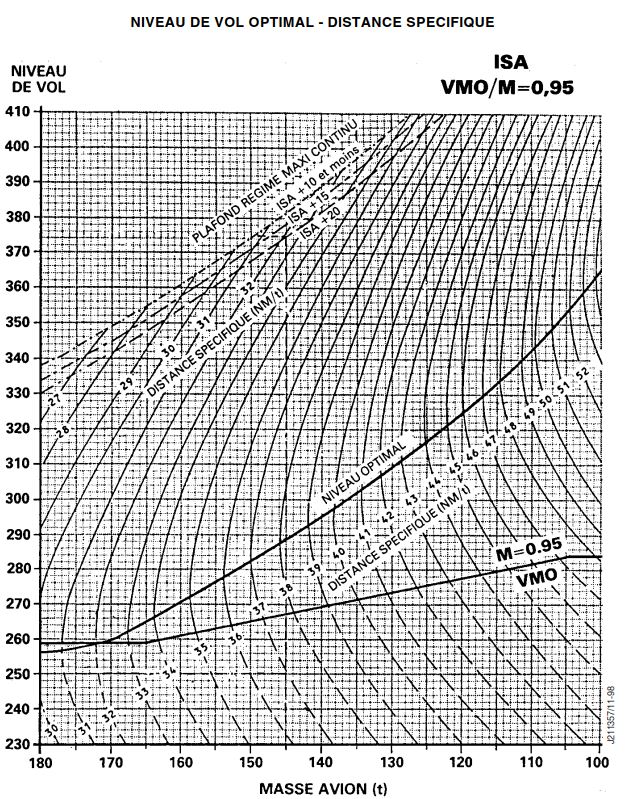 FULL 100% SUBSONIC FLIGHT ONLY ENG FLIGHT RATING  . CRUISE . . . . . .  . Aft Overhead (SHIFT+3)DE-AIR . . . . . . . . . . .  . . . . . . . . . .  . . OFFFUEL & CG MANAGEMENT . . . . . . . SETAircraft weight LESS THAN 140.000kg: Transfer the fuel from TANKS 5A & 7A. Aircraft weight GREATER THAN 140,000 kg: Transfer fuel from TRIM TANKS 9, 10 and 11 into TANKS 5 and 7. When the aircraft weight has reduced to 140,000 Kg transfer TANKS 5A & 7A fuel as above.Table used by Air France.Shared by Pierre Chassang at FSLabs' forum.TRANSONIC CHECKLISTDE-AIR PUMPS AFTER A SUBSONIC LEG . . . . AS REQUIRED . . . Fuel Panels (CTRL+SHIFT+5/6)AUXILIARY INLET MIs . . . . . . . . . . . . . . . . . . . . . . . . . . . . . . . SHUT . . . Air Intakes (CTRL+SHIFT+4)ENGINE CONTROL SCHEDULE . . . . . . . . . . . . . . . . . . . NORM . . . Engine Control (CTRL+SHIFT+2)SECONDARY NOZZLES . . . . . . . . . . . . . . . . . . . . . . . . . . <15 DEG . . . . . . . . . . . . . . . . . . . . . . . . . . REHEAT . . . . . . . . . . . . . . . . . . . . . . . . . . . . . . . . . . . . . . . . . . . . ON . . . . . Upper Pedestal (SHIFT+6)CHRONO . . . . . . . . . . . . . . . . . . . . . . . . . . . . . . . . . . . . . . . .  START . . . . . . . . . . . . . . . . . . . . . . . MainFUEL TRANSFER  . . . . . . . . . . . . . . . . . . . . . TRANSFERING AFT . . . Fuel Panels (CTRL+SHIFT+5/6)PRESSURISATION . . . . . . . . . . . . . . . . . . . . . . . . . . . . CHECK/SET. . . . . . . . . . . . .  Cabin PressureFUEL & CG MANAGEMENT FOR SHORT SUPERSONIC FLIGHTS. . Fuel Panels (CTRL+SHIFT+5/6)During acceleration TANKS 9 and 10 contents are transferred into TANK 11 achieving a CG approaching 59%.Transfer fuel from TANK 5A and Tank 7A.When COLLECTOR TANK contents reduce to 2500 KG, transfer fuel from TANK 11 bringing the CG forward to 57.5% as per normal procedures.NOTE:  If "A" TANKS are still transferring the drift forward of CG could go forward of 57.5% if TANK 11 transfer ceased at the forward CG limit of 57.5%.Continue with NORMAL PROCEDURES.Note: If TANKS 5A and 7A are still transferring during the DECELERATION, the Pump Low Pressure lights will come on before the tanks are empty. This is due to the attitude of the aircraft. The remaining fuel can be transferred when subsonic.At M 1.0PRESS STATIC HEATERS . . . . . . . . . . . . . . . . . . . . . . . . . . . . . OFF . . . . . . .Aft Overhead (SHIFT+3) ENGINE ANTI-ICE. . . . . . . . . . . . . . . . . . . . . . . . . . . . . . . . . . . . OFF . . . . . . . . . . . . . . . . . . . . . . . . . .WING & INTAKE ANTI-ICING . . . . . . . . . . . . . . . . . . . . . . . . . . . OFF . . . . . . . . . . . . . . . . . . . . . . . . . . TRANSPARENCY DE-ICE, DEMIST. . . . . . . . . . . . . . . . . . . . . . OFF . . Forward Overhead (SHIFT+4)MAX CLIMB . . . . . . . . . . . . . . . . . . . . . . .  . . . . . . . . . . . . . . . . .  SET . . . . . . . . . . . . . . . .  GlareshieldAt M 1.1SECONDARY NOZZLES  . . . . . . . . . . . . . . . . . . . . . . . . . . . . . . .    0-5 . . .Engine Ctrl (CTRL+SHIFT+2)NOZZLE OVERRRIDE LIGHTS . . . . . . . . . . . . . . . . . . . . . . . . . . . . OFF. . . . . . . . . . . . . . . . . . . . . . . . .At M 1.3INTAKES . . . . . . . . . . . . . . . . . . . . . . . . . . . . . . . . . . . . . . CHECKED . . . .Air Intakes (CTRL+SHIFT+4)At M 1.7 or 15 min since reheatREHEAT . . . . . . . . . . . . . . . . . . . . . . . . . . . . . . . . . . . . . . . . . OFF. . . . . . . Upper Pedestal (SHIFT+6)CHRONO . . . . . . . . . . . . . . . . . . . . . . . . . . . . . . . . . . STOP/RESET . . . . . . . . . . . . . . . . . . . . . . . MainAFCS. . . . . . . . . . . . . . . . . . . . . . . . . . . . . . . . . . . . . . . . . . . . .  SET . . . . . . . . . . . . . . . . . Glareshield- - - - - - - - -  WHEN FUEL TRANSFER IS COMPLETE - - - - - - - - -FUEL TANK PRESSURE . . . . . . . . . . . . . . . . . . . . . . CHECKED. .  Secondary Engine InstrumentsDE-AIR PUMPS . . . . . . . . . . . . . . . . . . . . . . . . . . . . . . . . . . OFF. . . . . . . . . . . . . . . . . . . . . . . . . . . . . TANK 9 + 10 LOAD LIMIT CONTROL (LLC). . . . . . . SET 8000 KG . . . . . . . . . . . . . . . . . . . . . . . . . . . TANK 5A AND TANK 7A . . . . . . . . . . . . . . . . . . . . . TRANSFER . . . . . . . . . . . . . . . . . . . . . . . . . . . . TANK 1&4 sw . . . . . . . . . . . . . . . . . . . . . . . . . . . . AFT TRIM (AS REQ) . . . . . . . . . . . . . . . . . . . . . . At FL500 / Mach 2.0ENG FLIGHT RATING . . . . . . . . . . . . . . . . . . . . . . . . . . . . CRUISE . . . . . . . . Aft Overhead (SHIFT+3)AT1 & MAX CLIMB/MAX CRUISE/MACH HOLD  . . . . . . . . CHECKED  . . . . . . . . . . . . . . . .  . GlareshieldTEMPERATURE REFENCE TABLETEMPERATURE Warmer than ISA -10°C
TEMPERATURE Colder than ISA -10°CDECELERATION & DESCENT CHECKLIST
WARNING & LANDING DISPLAY. . . . . CHECKED . . .  . . . . . . . . . . . . . . . . . . . . . . . . . MainBRIEFING . . . . . . . . . . . . . . . . . . . . . . . . . . . . . . . . . . . . . STATED . . . . . . . . . . . . . . REVIEWAide Memoir: Decl. Point, ADD's/MEL, AIS/ATlS, Sig. Wx., Terrain/SSA/MSA, Transilion Level, STAR, Approach/Go-around/Radio Aids, R/W State/Stopping/Airlield, Fuel Capability/Alternate, AWO SAFEFY ALTITUDE . . . . . . .. . . . . . . . . . . . . . . . . . . . . CHECKED . . . . . . . . . . . .  . . . . . .  . ASI BUGS   . . . . . . . . . . . . . . . . . . . . . . . . . . . . . . . . . . . . . . . . . SET . . . . . . . . . . . . . . .  MainALTIMETERS . . . . . . . . . . . . . .  . . . . . . . . . . . . . . . . . . . . . . . . . SET . . . . . . . . . . . . . . . . . . . . RADIO ALTIMETERS . . . . . . .  . . . . . . . . . . . . . . . . . . . . . . . .DH SET . . . . . . . . . . . . . . . . . . . - - - - - AT DECELERATION POINT - - - - - -ENGINE RECIRCULATION VALVES sws. . . OPEN . ENGINE CONTROL (CTRL+SHIFT+2)THROTTLES (TLA) .  . . . . . . . . . . . . . .  . . . 18°/24º  . . . . . . . . . . . . . Upper Pedestal (SHIFT+6)TANKS 1&4 . . . . . . . . . . . . . . . . . . . . . . . . NORM . . . . . . . . . . Fuel Panel (CTRL+SHIFT+5)TANK 11 HYDRAULIC PUMPS . . . . . .  . . . . OFF . . . . . . . . . . . . . . . . . . . . . . . . . . . . . . . . . FUEL TRANSFER . . . .  . . . . . TRANSFER FWD. . . . . . . . . Fuel Panels (CTRL+SHIFT+5/6)ENG FLIGHT RATING . .. . . . . . . . . . . . . CLIMB . . . . . . . . . . . Aft Overhead (SHIFT+3)At M 1.5THROTTLES (TLA) . . . . . . . . . . . . . . . . . . . .. CHECKED 32° . . . . . . . . . . . . . . Upper Pedestal (SHIFT+6)FUEL TRANSFER. . . . . . . . . . . . . .  . . . . . . . . . . . . CHECK. . . . . . . . . Fuel Panels (CTRL+SHIFT+5/6)At M 1.3INTAKES . . . . . . . . . . . . . . . . . . . . . . . . . . . . . . . . . . . . . . CHECKED . . . Air Intakes (CTRL+SHIFT+4)At M 1.0THROTTLES . . . . . . . . . . . . . . . . . . . . . . . . . . . . . . . . . . . .IDLE. . . .  . . . . . Upper Pedestal (SHIFT+6)PRESSURISATION . . . . . . . . . . . . . . . . . . . . . . . . . . . . . . . . . . SET. . . . . . . . . . . . .  Cabin PressurePRESS STATIC HEATERS  . . . . . . . . . . . . . . . . . . . . . . . . . . . . . ON . . . . . . .Aft Overhead (SHIFT+3)THROTTLE MASTER switch . . . . . . . . . . . . . . OTHER SELECTION . . . . . . . . . . . . . . . . . . . . . . . . . TRANSPARENCY DE-ICE, DEMIST  . . . . . . . . . . . . . . . . . . . . . . ON . . Forward Overhead (SHIFT+4)OPTIMAL SUBSONIC FLIGHT LEVEL TABLETable used by Air France. Shared by Pierre Chassang in FSLabs' forum.SUBSONIC LEGSUBSONIC LEG FLIGHT LEVEL . . . . . . . . . . . . . . . . . .CHECK/SET. . . . . . . . . . . . GlareshieldSUBSONIC SPEED & CG . . . . . . . . . . . . . . . . . . . . . . . . . . SET. . . . . . . . . .  . . . . . . .  . . . . . .  . . . . . ENGINE CONTROL SCHEDULE . . . . . . . . . . . . . . . . . . CHECK . . .Engine Ctrl (CTRL+SHIFT+2)
ENGINE RECIRCULATION VALVES sws. . . . . . CHECK/SHUT . ENGINE CONTROL (CTRL+SHIFT+2)SUBSONIC DESCENTPRESSURISATION . . . . . . . . . . . . . . . . . . . . . . . . . . . . . . . . . . SET. . . . . . . . . . . . .  Cabin PressureFUEL TRANSFER. . . . . . . . . . . . . .  . . . . . TRANSFER FWD. . . . . . . . . Fuel Panels (CTRL+SHIFT+5/6)ENGINE RECIRCULATION VALVES sws. . . CHECK/OPEN. ENGINE CONTROL (CTRL+SHIFT+2)APPROACH CHECKLISTLANDING BRIEFING . . . . . . . . . . . . . . . . . . . . . . . . . . . . . . . UPDATED . . . . . . . . . . . . . . . . . . . . . . . . . . . . CABIN CREW (STEWARD) CALL . . . . . . . . . . . . . . . "15 MINUTES" . . . . . .  Aft Overhead (SHIFT+3)SEAT BELL SIGNS . .. . . . . . . . . . . . . . . . . . . . . . . . . . . . . . . . . . . ON . . . . . . . . . . . . . . . . . . . . . . . . . . . . .ENG RATING MODE . . . . . . . . . . . . . . . . . . . . . . . . . . . . . . TAKE OFF . . . . . . . . . . . . . . . . . .  . . . . . . . .  . . . TAXI TURN LTS. . . . . . . . . . . . . . . . . . . . . . . . . . . . . . . . . . . . . . . ON . . Forward Overhead (SHIFT+4)RAD/INS SWS . . . . . . . . . . . . . . . . . . . . . . . . . . . . . . . . . . . . . . . .SET. . . . . . . . . . . . . . . . . GlareshieldBRAKE FANS . . . . . . . . . . . . . . . . . . . . . . . . . . . . . . . . . . . . . . . OFF . . . . . . . . . . . . . . Brake Controls ENGINE CONTROL SCHEDULE . . . . . . . . . . . . . . . . . .APPROACH . . .Engine Ctrl (CTRL+SHIFT+2)ENGINE RECIRCULATION VALVES . . . . . . . . . . . . . . . . . . . SHUT . . . . . . . . . . . . . . . . . . . . . . . . . . . SECONDARY AIR DOOR sws . . . . . . . . . . . . . . . . . . . . .  . . . AUTO. . . . . . . . . . . . . . . . . . . . . . . . . . . ENGINE FEED PUMPS . . . . . . . . . . . . . . . . . . . . . . . . . . . ALL ON . . . Fuel Panels (CTRL+SHIFT+5/6)FUEL CROSSFEED VALVES . . . . . . . . . . . . . . . . . . . . . . . . SHUT. . . . . . . . . . . . . . . . . . . . . . . . . . . . . SSB . . . . . . . . . . . . . . . . . . . . . . . . . AS REQUIRED . . . . . . . AC Electrics (SHIFT+7) BATTERIES / D.C. SPLIT switch.  . . . AS REQUIRED . . . . . DC Electrics (SHIFT+8) FUEL / WEIGHT / CG . . . . . . . . . . . . . . . . . CHECKED . . . . . . . . . . . . . . . . . . . . MainASI BUGS . . . . . . . . . . . . . . . . . . . . . . . UPDATE/SET . . . . . . . . . . . . . . . . . . . . . . . . . VISOR/NOSE  . . . . . . . . . . . . . . . . . . . . DOWN/5 DEG . . . . . . . . . . . . . . . . . . . . . . . . .  - - - - - - - - - - - - - - - - - - - - - - - - - - - - - - - - - - - - - - - - - - - - - - - - - - - - - - - - - - - - - - - - ALTIMETERS/RAD ALTS. .  . . . . QNH SET: UPDATE . . . . . . . . . . . . . . . . . . . . . . . . .AUTOPILOT CHANGE OVER . . . . . . . . . . CHECKED . . . . . . . . . . . . . . . . . . . . . . . . . .RAD / INS switch. . . . . . . . . . . . . . . .  AS REQUIRED . . . . . . . . . . . . . . . . GlareshieldLANDING CHECKLISTLANDING GEAR . . . . . . . . . . . . . . . . . . . . . . . . . .DOWN 4 GREENS  . . . . . . . . . . . . . . . . . . . . . MainNOSE . . . . . . . . . . . . . . . . . . . . . . . . . . . . . . . . . . DOWN & GREEN . . . . . . . . . . . . . . . . . . . . . . . . . . BRAKES . . . . . . . . . . . . . . . . . . . . . . . . . . . . . CHECKED / NORMAL . . . . . Upper Pedestal (SHIFT+6) ANTI-SKID. . . . . . . . . . . . . . . . . . . . . . . . . . . . . . . . . . . . . CHECKED . . . . . . . . . . . . . . . . . . . . . . Main AUXILIARY INLET MIs . . . . . . . . . . . . . . . . . . .. OPEN or X-HATCH . . . . . Air Intakes (CTRL+SHIFT+4) YELLOW SYSTEM . . . . . . . . . . . . . . . . . . . . . . . . . . . . . . CHECKED . . . . . . . . . . . . . Hydraulic Panel CABIN CREW (STEWARD) CALL . . . . . . . . . . . . . . . 3 PRESSES . . . . . . . . .Aft Overhead (SHIFT+3)LANDING/TAXI/TAXI TURN LTS. . . . . . . . . . . . . . . AS REQUIRED. . . . Forward Overhead (SHIFT+4)SECONDARY AIR DOORS sels . . . . . . . . . . . . . . . . . . . . . . .SHUT. . Engine Control (CTRL+SHIFT+2)FLIGHT DIRECTORS . . . . . . . . . . . . .  . . . . . . . . . . . . . . . . . . OFF . . . . . . . . . . . . . . . .  . . . . . . . . . . . AFTER LANDING CHECKLISTTYRE LIGHT . . . . . . . . . . . . . . . . . . . . . . . . . . . . . . . . . . OBSERVE . . . . . . . . . . .  . . . . . . . . . . MainBRAKE FANS . . . . . . . . . . . . . . . . . . . . . . . . . . . . . . AS REQUIRED . . . . . . . . . . . . . Brake ControlsMASTER WARNING  . . . . . . . . . . . . . . . . . . . . . . . . . . . . . . INHIBIT . . . . . . . . . . . . . . . . . MWS PanelNOSE . . . . . . . . . . . . . . . . . . . . . . . . . . . . . . . . . . . . . . . . . . . 5 DEG . . . . . . . . . . . . . . . . . . . . . . . . . . FLIGHT CONTROL INVERTERS.. . . . . . . . . . . . . . . . . . . . .OFF INV . . Forward Overhead (SHIFT+4)LANDING/TAXI/TAXI TURN LTS. . . . . . . . . . . . . . . AS REQUIRED. . . . . . . . . . . . . . . . . . . . . . . . . . . . SSB . . . . . . . . . . . . . . . . . . . . . . . . . . . . . . . . . . . . . . . . . . . CLOSED .  . . AC Electrics (CTRL+SHIFT+7) RAMP SPILL MASTERS sws . . . . . . . . . . . . . . . . . . . . . . . . . . MAN . . . . . . . . . . . . . . . . . . Air IntakesREVERSE ASOVs . . . . . . . . . . . . . . . . . . . . . . . .  CHKD/18°·24°/NORM . . . . . .  Aft Leg/Nozzle Override INBOARD ENGINES. . . . . . . . . . . . . . . . . . . . . . . . . . . . . . . . SHUT . . . . . . . Aft Overhead (SHIFT+3) AUTO IGNITION . . . . . . . . . . . . . . . . . . . . . . . . . . . . . . . . . . .  .  OFF  . . . . . . Aft Overhead (SHIFT+3)PRESS STATIC HEATERS . . . . . . . . . . . . . . . . . . . . . . . . . . . . . OFF . . . . . . . . . . . . . . . . . . . . . . . . . .ADS AND STBY HEATERS. . . . . . . . . . . . . . . . . . . . . . . . . . . . . OFF . . . . . . . . . . . . . . . . . . . . . . . . . .DRAIN MAST HEATERS. . . . . . . . . . . . . . . . . . . . . . AS REQUIRED . . . . . . . . . . . . . . . . . . . . . . . . . .WING & INTAKE ANTI-ICING . . . . . . . . . . . . . . . . . . . . . . . . . . . OFF . . . . . . . . . . . . . . . . . . . . . . . . . . TRANSPONDER. . . . . . . . . . . . . . . . . . . . . . . . . . . . . . . . . . . . XPDR . . . . . Lower Pedestal (SHIFT+7)PRESSURIZATION . . . . . . . . . . . . . . . . . . . . . . . . . . . . . . CHECKED . . . . . . . . . . . . . . . . Cabin PresSECONDARY AIR DOORS. . . . . . . AUTO, SHUT and LIGHTS OFF . . . . . . . . . . . . . . . . . . . . . . . . . . . BATTERY / D.C. SPLIT switches . . . . . . . . . . . . . . . . ON / NORMAL . . . . . . . DC Electrics (SHIFT+8)BRAKE TEMP lights. . . . . . . . . . . . . . . . . . . . . . . . . . . AS REQUIRED . . . . . . . . . . . . . Brake ControlsTANK 9 SHUT DOWN FUEL . . . . . . . . . . . . . . . . . . . . . . . 4000 KG . . . . . . . . . . . . . . . . . . . . . . . . . . . . PARKING CHECKLISTBRAKES . . . . . . . . . . . . . . . . . . . . . . . . . . . . . . . . . . . . . . . . . . PARK . . . . . Lower Pedestal (SHIFT+7) LIGHTS & TRANSPARENCIES . . . . . . . . . . . OFF / RETRACT: OFF . . Forward Overhead (SHIFT+4) NOSE / VISOR . . . . . . . . . . . . . . . . . . . . . . . . . . . . . AS REQUIRED . . . . . . . . . . . . . . . . . . . . . . Main EMERG GENERATOR selector . . . . . . . . . . . . . . . . . . . . . . . . AUTO . .DC Electrics (CTRL+SHIFT+8)HP VALVE ENGINE 1. . . . . . . . . . . . . . . . . . . . . . . . . . . . . . . . . . SHUT . . . . . . .Aft Overhead (SHIFT+3)GROUND POWER . . . . . . . . . . . . . . . . . . . . . . . . . . . . . . . . . . . . ON . . . .AC Electrics (CTRL+SHIFT+7)HP VALVE ENGINE 4. . . . . . . . . . . . . . . . . . . . . . . . . . . . . . . . . . SHUT . . . . . . .Aft Overhead (SHIFT+3)THROTTLE MASTERS   . . . . . . . . . . . . . . . . . . . . . . . . . . . . . . . OFF . . . . . . . . . . . . . . . . . . . . . . . . . .ANTI-COLLISION lights  . . . . . . . . . . . . . . . . . . . . . . . . . . . . . . . OFF . . . . . . . . . . . . . . . . . . . . . . . . . .FASTEN SEAT BELTS  . . . . . . . . . . . . . . . . . . . . . . . . . . . . . . . . OFF . . . . . . . . . . . . . . . . . . . . . . . . . .DRAIN MAST HEATER . . . . . . . . . . . . . . . . . . . . . . . . . CHECK/SET . . . . . . . . . . . . . . . . . . . . . . . . . ENGINE ANTI-ICING  . . . . . . . . . . . . . . . . . . . . . . . . . . . . . . . . . OFF . . . . . . . . . . . . . . . . . . . . . . . . . .IGNITION . . . . . . .  . . . . . . . . . . . . . . . . . . . . . . . . . . . . . . . . . .  OFF . . . . . .  Fwd Leg (CTRL+SHIFT+1)GROUND CONDITIONING . . . .  . . . . . . . . . SHUT (GRND SUPPLY). . . . . Air Bleed (CTRL+SHIFT+3)FUEL PANEL . . . . . . . . . . . . . . . . . . . . . . . . . . . . . . . GROUND STATE . Fuel Panels (CTRL+SHIFT+5/6)BATTERIES . . . . . . . . . . . . . . . . . . . . . . . . . . . . . . . . . . . BATT OFF. . .DC Electrics (CTRL+SHIFT+8)INS . . . . . . . . . . . . . . . . . . . . . . . . . . . . . . . . . . . . . . . . . POST FLT INFO . . . . . . . . . . . . CDU1 (SHIFT+8)TRANSPONDER. . . . . . . . . . . . . . . . . . . . . . . . . . . . . . . . STANDBY. . . . . Lower Pedestal (SHIFT+7)BRAKE FANS . . . . . . . . . . . . . . . . . . . . . . . . . . . . . . AS REQUIRED . . . . . . . . . . . . . . . Brake  ControlINS . . . . . . . . . . . . . . . . . . . . . . . . . . . . . .. . . . . . . . RELOAD (TRANSIT). . . . . . . . . Fwd leg (CTRL+SHIFT+1)FLIGHT DECK DOOR . . . . . . . . . . . . . . . . . .  . . . . . . . . . . UNLK/OPEN . . . . . Aft Overhead (SHIFT+3)ELAPS CLOCK . . . . . . . . . . . . . . . . . . . . . . . . . . . . . . STOP/RESET . . . . . . . . . . . . . . . . . . . . . .  MainSTOPOVER CHECKLISTThis check must be performed whenever the planned turn round time is greater than 5 hours.AIR DATA COMPUTERS. . . . . . . . . . . . . . . . . . . . . . . . . . . . . . . OFF . . . . . Lower Pedestal (SHIFT+7)INS 1, 2 and 3. . . . . . . . . . . . . . . . . . . . . . . . . . . . . . . . . . . . . . . OFF . . . . FWD Leg (CTRL+SHIFT+1)FLIGHT CONTROL INVERTERS . . . . . . . . . . . . . . . . . . .  PWR OFF. . Forward Overhead (SHIFT+4) EMERGENCY LIGHTS . . . . . . . . . . . . . . . . . . . . . . . . . . . . . . .  OFF . . . . . . .Aft Overhead (SHIFT+3)ROOF AND PANEL LIGHTS  . . . . . . . . . . . . . . . . . . . AS REQUIRED  . . . . .  Aft Overhead (SHIFT+3)NAV LIGHT . . . . . . . . . . . . . . . . . . . . . . . . . . . . . . . . . . . . . . . . . OFF . . . . . . . . .  . . . . .  . . . . . . . . . . .BRAKE FANS . . . . . . . . . . . . . . . . . . . . . . . . . . . . . . . AS REQUIRED . . . . . . . . . . . . . . Brake  ControlGROUND POWER . . . . . . . . . . . . . . . . . . . . . . . . . . . . TRIP . . . . . . . . AC Electrics (CTRL+SHIFT+7)PANEL STATE . . . . . . . . . . . . . . . . . . . . . .  . . . . . . . . . . . . . . .  SAVED . . . . . . . . . . . . . . . FSLabs MenuDEFAULT FLIGHT . . . . . . . . . . . . . . . . . . . . . . . . . . .  . . . . . . . SAVED . . . . . . . . . . . . Scenario -> Save
VERSION HISTORYv1.0.3 - 06/November/2020Added ENG FLIGHT RATING -> CRUISE check during 100% subsonic flightsv1.0.2 - 21/August/2020Some typos fixedv1.0.1 - 11/August/2020Added Engine Recirculation Valve checks for final subsonic legsTRIMS, PFDIS/Marilake Controller and BRAKES checks moved just before taxiing.Colour change in Air Conditioning check during taxi checklist ENGINE CONTROL SCHEDULE check repositioned in At M 0.7 CLIMB CHECKLIST to avoid a "panel jump"v1.0 - 30/Jul/2020First version of the ULTIMATE SIMPLE CHECKLIST As with every .0 version, it is very likely that this v1.0 checklist will contain some errors and/or typos that will need to be fixed during following revisions. Your feedback will be greatly appreciated. Thank you.http://simulaciondevuelo.com/concorde-x-checklistsAltitudeN2300093%400095%500097%600099%7000101%8000CLB PWRFLIGHT LEVELFUEL (KG)TIME (MIN)DISTANCE COVERED NMDISTANCE COVERED NMDISTANCE COVERED NMFLIGHT LEVELFUEL (KG)TIME (MIN)40 KT TAILZERO WIND40 KT HEAD6002.1020.32332202065902.0419.92272132005701.9419.22152021895501.8818.72071941825301.8518.31991871755101.8217.91931811694901.7617.21831711604701.6716.4170159148The highlighted area includes deceleration fromcruise to 350 knotsThe highlighted area includes deceleration fromcruise to 350 knotsThe highlighted area includes deceleration fromcruise to 350 knotsThe highlighted area includes deceleration fromcruise to 350 knotsThe highlighted area includes deceleration fromcruise to 350 knotsThe highlighted area includes deceleration fromcruise to 350 knots5501.3815.61521411315301.3315.01441341245101.2714.51361261174901.2114.01291191104701.1513.41211131044501.0912.9115106974301.0212.3108100914100.9711.710194863900.9111.29588803700.8510.78982753500.8010.18477703300.769.77973663100.729.27367612900.678.56762562700.627.96256512500.577.25651462300.526.65046422100.476.04541371900.425.44036321700.374.83531281500.334.13027241300.283.62523201100.233.0211917900.192.4161513700.141.8121210500.101.3887300.050.7443FLIGHT LEVELFUEL (KG)TIME (MIN)DISTANCE COVERED NMDISTANCE COVERED NMDISTANCE COVERED NMFLIGHT LEVELFUEL (KG)TIME (MIN)40 KT TAILZERO WIND40 KT HEAD6001.9920.02162031895901.9719.92142001875701.9719.62101971835501.9719.32051921795301.9819.02001881755101.9918.71961831714902.0218.31901781654702.0017.7180169157The highlighted area includes deceleration fromcruise to 350 knotsThe highlighted area includes deceleration fromcruise to 350 knotsThe highlighted area includes deceleration fromcruise to 350 knotsThe highlighted area includes deceleration fromcruise to 350 knotsThe highlighted area includes deceleration fromcruise to 350 knotsThe highlighted area includes deceleration fromcruise to 350 knots5501.4115.81471371265301.3515.21391291195101.2814.61311211114901.2214.01231141044701.1513.4116107984501.0912.8109101924301.0312.210394864100.9711.79688813900.9011.19082753700.8410.58477703500.7910.07972653300.759.57468623100.708.96963572900.668.36358522700.617.75853482500.567.15348432300.516.54743392100.465.94238341900.415.33734301700.374.73229261500.324.12825221300.273.52321191100.232.9191715900.182.3151412700.141.812109500.101.2876300.050.7443LANDINGWEIGHTVREF(x1000 kg)Knots9615098152100154102155104157106158108160110161111162115165120168125172130175135179140182145185150188155191160194165197170201175204180207LANDINGWEIGHTVREF(x1000 kg)Knots9615098152100154102155104157106158108160110161111162115165120168125172130175135179140182145185150188155191160194165197170201175204180207CONFIGURATIONABNORMAL INCREMENTVT MAX3 ENGINE5102 ENGINE717NO AUTOTHROTTLE717TOTAL LOSS OF:ELECTRIC TRIMORPITCH AUTOSTAB
ORELECT. FLIGHT CONTROL1010AUTOLAND MAX WINDSAUTOLAND MAX WINDSHEAD25 knotsTAIL10 knotsGROSS15 knotsDISTANCE TO TOUCHDOWNRECOMMENDED SPEEDMAXIMUM SPEED15-20 miles250 knots300 knots12-14 miles210 knots250 knots8 - 11 milesVREF + 30 knots (minimum 190 knots)210 knots5 - 7 milesVREF + 15 knotsVREF + 300 - 4 milesVREFFor reduced noise and better handling it's recommended to use VREF+7VREF MAXVisual trafﬁc patternVREF + 50Speeds up to 250 knots may be used in a visual trafﬁc pattern in order to reduce noise and fuel consumption.ILS beam interceptionVREF + 30(minimum 190 knots)